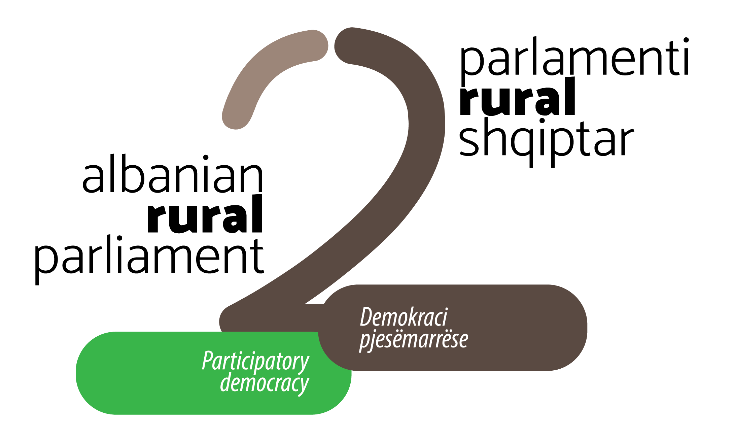 PROGRAMI FORUMI RURAL RAJONAL I VJOSËS E martë, 30 qershor 2020Online/zoomDITA I: E Martë 30 QERSHOR 2020, ORA 10:00-12:00SFIDAT ZHVILLIMORE TË RAJONIT TË VJOSËS DHE POLITIKAT KOMBËTARE DHE EVROPIANE TË ZHVILLIMIT RURAL DHE BUJQËSORhttps://us02web.zoom.us/j/83047782930DITA I: E Martë 30 QERSHOR 2020, ORA 10:00-12:00SFIDAT ZHVILLIMORE TË RAJONIT TË VJOSËS DHE POLITIKAT KOMBËTARE DHE EVROPIANE TË ZHVILLIMIT RURAL DHE BUJQËSORhttps://us02web.zoom.us/j/83047782930Moderatore: Evelina Azizaj Koordinatore Kombëtare, Rrjeti Shqiptar për Zhvillimin RuralModeratore: Evelina Azizaj Koordinatore Kombëtare, Rrjeti Shqiptar për Zhvillimin Rural10:00Çelja e forumit rural rajonal Sotiraq Hroni, Kryetar Bordi, Rrjeti Shqiptar për Zhvillimin Rural10:10Folësit kryesorGrigor Gjeci, Drejtor i Programimit dhe Monitorimit  të IPARD, Drejtues i Autoritetit Menaxhues, Ministria e Bujqësisë dhe Zhvillimit RuralFrida Krifca, Drejtore e Përgjithshme, Agjensia e Zhvillimit Bujqësor dhe Rural (tbc)Ermal Ilirjani, përfaqësues Fondi Shqiptar për Zhvillimin Rural  (tbc)Fredi Kokoneshi, Kryetar, Bashkia Divjakë (tbc)Ismail Beka, pwrfaqwsues GIZ Albania, projekti ‘Zhvillimi i qëndrueshëm i integruar i rajonit bregdetar jugor’ Kristina Fidhi, Sipërmarrëse, Caravan Horse RidingSimo Ribaj, Drejtor Ekzekutiv, Vizion i Gjelbër 11:00Pyetje/komente/diskutime me pjesëmarrësit11:30Pritshmëritë e pjesëmarrësve – Parlamenti II Rural Shqiptar11:45KonkluzioneDITA II: E MARTE 30 QERSHOR 2020, ora 14:00-16:00 REALITETI DHE E ARDHMJA E KOMUNITETEVE RURALE NË RAJONhttps://us02web.zoom.us/j/89120435113DITA II: E MARTE 30 QERSHOR 2020, ora 14:00-16:00 REALITETI DHE E ARDHMJA E KOMUNITETEVE RURALE NË RAJONhttps://us02web.zoom.us/j/8912043511314:00 Folësit kryesor Shërbimi këshillimor në sfidat e kohës që po kalojmëPërfaqësues i Ministrisë së Bujqësisë dhe Zhvillimit Rural Zhvillimi i bujqësisë biologjike në Shqipëri Prof. As. Dr. Enver Isufi, Instituti për Bujqësinë BiologjikeJetësimi i qasjes Leader në komunitet rurale të rajonit – aktivizimi dhe mbështetja e lidershipit vendor Prezantimi i përvojës së CESVI-t në nisma  vendore sipas qasjes LEADERQeverisja lokale në mbështetje të grave Bashkia RoskovecBashkimi Evropian për Shqipërinë Rurale Përfitues IPARD14:50PYETJE/komente/diskutime me pjesëmarrësit15:20FJALA KOMENTUESE nga përfaqësues i Ministrisë së Bujqësisë dhe Zhvillimit Rural15:30PRITSHMËRITË e pjesëmarrësve – Parlamenti II Rural Shqiptar15:45PËRFUNDIME dhe mbyllja e Forumit Rural Rajonal të Arbërit